Solutions ReviewHomogenous mixture: also called aqueous, also called a solution.  Evenly distributed.NaCl (aq): NaCl is dissolved in waterHeterogeneous mixture: unevenly distributed.  Ex. Sand in waterSeparation of mixturesDistillation: separation of 2 liquids by boiling point	Chromatography: separation by density and polarity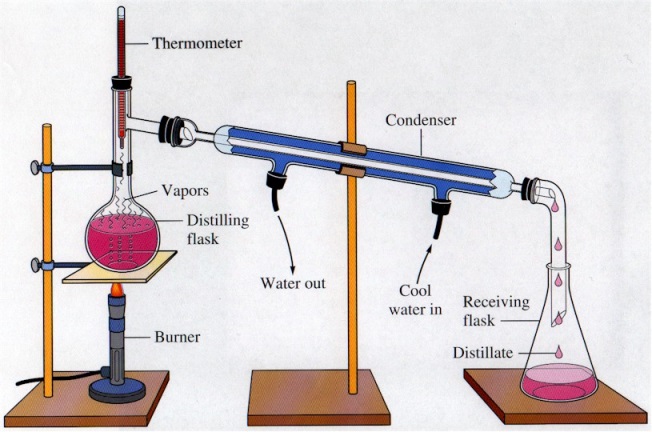 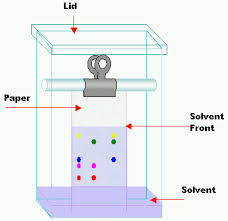 	Filtration: separating a solid from a liquid (heterogeneous mixture)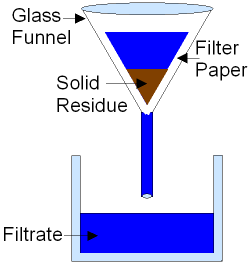 	Evaporation:  separating a dissolved solid from the liquid (homogenous mixture)Polar vs. Non polar molecules: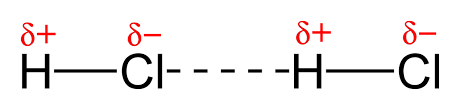 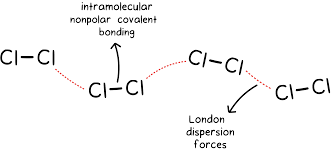 Like dissolves like.  Water is polar and will dissolve other polar substances,  Non polar substances do not dissolve in water (ex oil)Double replacement reactions:Predicting products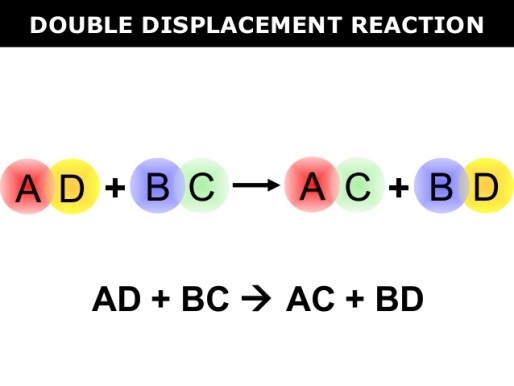 	3 LiOH +  Fe(NO3)3 → Fe(OH) 3+   3 Li(NO3)Fe(OH)3 would form a precipitate based on table F  AgF +  Na2CO3 →Precipitate: ______________ NaOH +  H3PO4 →Precipitate: ______________Ba(CN)2 +  (NH4)2SO4 →Precipitate: ______________